Бриф для оцінки та запуску контекстної реклами в пошуковій системі GoogleЧас заповнення: до 30 хвилинШановні пані та панове! Заповнювати всі поля брифу необов'язково, прохання заповнити хоча б питання, які виділені жирним шрифтом. Якщо Ви сумніваєтесь у вірності своїх думок чи рішень, або хочете частину роботи по визначенню концепції вашої рекламної стратегії віддати нашим спеціалістам. Просто майте на увазі, чим детальніше Ви будете відповідати на наші запитання, тим успішніше ми зможемо реалізувати Вашу рекламну компанію.Є запитання? АртемКерівник відділу  по роботі з клієнтамиВінниця, тел./факс: +38 (0432) 69-00-79Київ, тел./факс: +38 (044) 383-00-69 +38 (063) 78-000-79    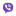 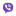 Дякуємо!Будь ласка, відправте заповнений бриф на пошту order@glyanec.netТермін оцінки вартості робіт не більше 2 днів (48 годин)З Любов'ю до Клієнтів,веб-студія «ГЛЯНЕЦЬ»Контактна інформація:Контактна інформація:Контактна інформація:Назва організації (якщо Ви юр. особа):E-mail корпоративний:Телефон у міжнародному форматі:Наприклад: +38 (063) 78-000- 79ПІБ контактної особи:Телефон контактної особи:E-mail і skype контактної особи:Додаткова інформаціяДодаткова інформаціяДодаткова інформаціяАдреса Вашого поточного сайту:Адреса Вашого поточного сайту:Вкажіть орієнтовний бюджет для рекламної компанії:Вкажіть орієнтовний бюджет для рекламної компанії:150 – 200 грн /день300 – 350  грн /день400 – 1500  грн /деньІнше значенняЧи є у вас досвід реклами за допомогою контексту? Яких показників ви досягли? Що хотіли б покращити?Чи є у вас досвід реклами за допомогою контексту? Яких показників ви досягли? Що хотіли б покращити?Надайте  детальний опис ведення реклами, а також доступ в кабінет Google Аналітики https://analytics.google.com/Який продукт / послугу ви бажаєте рекламувати?Який продукт / послугу ви бажаєте рекламувати?Які товари продаються найкраще?Які товари продаються найкраще?Чи вказані актуальні ціни на сайті? Ціни необхідні для показу в оголошенняхЧи вказані актуальні ціни на сайті? Ціни необхідні для показу в оголошенняхЧи є доставка товарів? Якщо так, який саме спосіб доставки ви використовуєте? Чи є доставка товарів? Якщо так, який саме спосіб доставки ви використовуєте? На який регіон має бути направлена реклама (певна область, чи вся Україна)?На який регіон має бути направлена реклама (певна область, чи вся Україна)?Хто ваш цільовий клієнт (бажано вказати якомога детальніший опис):Хто ваш цільовий клієнт (бажано вказати якомога детальніший опис):Вік - Стать - Де проживає (крана, область, місто) - Вкажіть режим роботи компанії (для показу оголошень саме в цей час)Вкажіть режим роботи компанії (для показу оголошень саме в цей час)Який середній чек покупки?Який середній чек покупки?Вкажіть посилання на сайти ваших конкурентів:Вкажіть посилання на сайти ваших конкурентів:Вкажіть посилання на 5 товарів, які в цей сезон (зараз) користуються найбільшим попитом:Вкажіть посилання на 5 товарів, які в цей сезон (зараз) користуються найбільшим попитом:Також вкажіть по 5 товарів, які користуються найбільшим попитом у інші сезони:Також вкажіть по 5 товарів, які користуються найбільшим попитом у інші сезони:Чи є якійсь інші послуги, які потрібно вказати?Чи є якійсь інші послуги, які потрібно вказати?Визначте 5 найбільш конкурентних пропозицій (тобто таких які по співвідношенню ціна-якість вирізняють вас з поміж конкурентів) та надайте на них посиланняВизначте 5 найбільш конкурентних пропозицій (тобто таких які по співвідношенню ціна-якість вирізняють вас з поміж конкурентів) та надайте на них посиланняВкажіть приклади текстових оголошень конкурентів які вам подобаються:Вкажіть приклади текстових оголошень конкурентів які вам подобаються:Для перегляду прикладів  введіть в пошуковій системі ключові слова по вашій сфері діяльності (наприклад: авто мийка Київ) та отримаєте список оголошень з вказаними текстами http://prntscr.com/nvchjmВкажіть ваш варіант - Вкажіть побажання для банерів, які будуть використані для ремаркетингу:Ремаркетинг – це спосіб повернути клієнта та спонукати до покупки, який раніше відвідував ваш сайт за допомогою показу йому протягом місяця вашої реклами  на сайтах, в тому числі і в соціальних мережахВкажіть побажання для банерів, які будуть використані для ремаркетингу:Ремаркетинг – це спосіб повернути клієнта та спонукати до покупки, який раніше відвідував ваш сайт за допомогою показу йому протягом місяця вашої реклами  на сайтах, в тому числі і в соціальних мережахНаприклад:Ідея для банеру №1:Знижка -20% у будні дніГотельно-ресторанний комплекс «Наталка-Полтавка»Логотип та Яскраве фото із галереї нашого комплексу (краще тераса, басейн)Вкажіть ваш варіант :Google покупки | Товарна реклама GoogleПриклад - https://prnt.sc/njwi7s. Це спосіб взаємодії з покупцями за допомогою видачі актуальних цін / фото товарів за якими користувачі здійснюють пошукGoogle покупки | Товарна реклама GoogleПриклад - https://prnt.sc/njwi7s. Це спосіб взаємодії з покупцями за допомогою видачі актуальних цін / фото товарів за якими користувачі здійснюють пошукЯкщо даний вид реклами вам цікавий, поставте відмітку про необхідність, і ми прорахуємо вартість реалізації для вашого сайту.Доступ Доступ Доступ Надайте доступ в кабінет Google AdWords - https://ads.google.com/Надайте доступ в кабінет Google AdWords - https://ads.google.com/Логін – Пароль – Або необхідно надати права доступу для нашої пошти  - corp.glyanec@gmail.comЯк надати доступ до вашого акаунту Google Ads: Увійдіть у свій обліковий запис Google Ads https://ads.google.com/У правому верхньому куті сторінки облікового запису натисніть значок гайкового ключа і в розділі "Налаштування" виберіть Доступ до облікового записуНатисніть кнопку з плюсомВиберіть рівень доступу для користувача (бажано адміністратор), а потім введіть електронну адресу - corp.glyanec@gmail.com Натисніть "Надіслати запрошення"